Publicado en  el 26/02/2015 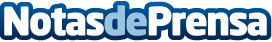 Acuerdo Opel y Specialized: dos medios de transportes distintos en un solo vehículo  Datos de contacto:Nota de prensa publicada en: https://www.notasdeprensa.es/acuerdo-opel-y-specialized-dos-medios-de_2 Categorias: Automovilismo Industria Automotriz http://www.notasdeprensa.es